ASIGNACIÓN DE ASESORTrabajo de investigación(Bachiller)Información de la investigación-investigador:Información histórica – asesor de tesis:Información académica:Información que declara el (los) tesista (s)Comentarios y/o sugerencias:Fecha:Firma estudiante 1:Firma estudiante 2: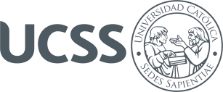 FACULTAD DE CIENCIAS DE LA SALUDAnexo 03Página 1 de 2TítuloTítuloTítulo Finalidad de asesorías en el semestre:Registro de proyecto de trabajo de investigación                   Registro de informe de trabajo de investigación                     IntegrantesIntegrantesIntegrantesSituación del trabajo de Investigación:       Individual               Grupal                     Individual               Grupal                     Individual               Grupal              Continuar con el proyecto de trabajo de investigación realizado en Seminario de Investigación I                                                 Realizar un nuevo proyecto de trabajo de investigación       (Indicar motivos en el siguiente espacio)AutoresAutoresAutoresContinuar con el proyecto de trabajo de investigación realizado en Seminario de Investigación I                                                 Realizar un nuevo proyecto de trabajo de investigación       (Indicar motivos en el siguiente espacio)Estudiante 1Apellidos y Nombres: Apellidos y Nombres: Continuar con el proyecto de trabajo de investigación realizado en Seminario de Investigación I                                                 Realizar un nuevo proyecto de trabajo de investigación       (Indicar motivos en el siguiente espacio)Estudiante 1Código: Código: Continuar con el proyecto de trabajo de investigación realizado en Seminario de Investigación I                                                 Realizar un nuevo proyecto de trabajo de investigación       (Indicar motivos en el siguiente espacio)Estudiante 1Código: Código: Detallar los motivos (para nueva investigación):Estudiante 1Filial:Filial:Detallar los motivos (para nueva investigación):Estudiante 1Filial:Filial:Estudiante 1Programa de Estudios: Programa de Estudios: Estudiante 1Teléfono: Teléfono: Estudiante 1E-mail: E-mail: Estudiante 2Apellidos y Nombres: Apellidos y Nombres: Estudiante 2Código: Código: Estudiante 2Filial: Filial: Estudiante 2Programa de Estudios: Programa de Estudios: Estudiante 2Teléfono: Teléfono: Estudiante 2E-mail: E-mail: Registros en el Departamento de Investigación -  Comité de ÉticaRegistros en el Departamento de Investigación -  Comité de ÉticaRegistros en el Departamento de Investigación -  Comité de ÉticaRegistros en el Departamento de Investigación -  Comité de ÉticaProyecto de Trabajo de investigaciónProyecto de Trabajo de investigaciónDepartamento de Investigación Fecha:   Proyecto de Trabajo de investigaciónProyecto de Trabajo de investigaciónComité de ética  Fecha:  Informe de Trabajo de investigaciónInforme de Trabajo de investigaciónDepartamento de Investigación  Fecha: Llenar si solicitó en algún semestre asesoríasLlenar si solicitó en algún semestre asesoríasLlenar si solicitó en algún semestre asesoríasAsesorAsesorTiempo de asesorías  Estudiante 1:   Estudiante 2:   Estudiante 1:   Estudiante 2:   Estudiante 1:   Estudiante 2: ¿El docente cumplió las asesorías satisfactoriamente?¿El docente cumplió las asesorías satisfactoriamente?Motivos, docente no cumplió satisfactoriamente las asesoríasEstudiante 1:Sí                        No       (Explicar motivos para ambos casos)Estudiante 1: Estudiante 2:Sí                        No       (Explicar motivos para ambos casos)Estudiante 2: Investigaciones anterioresInvestigaciones anterioresInvestigaciones anteriores   Título:    Título:    Título:    Autor (es):    Autor (es):    Autor (es):    Fecha de registro en Departamento de Investigación:    Fecha de registro en Departamento de Investigación:    Fecha de registro en Departamento de Investigación:    Fecha de registro en Comité de Ética:    Fecha de registro en Comité de Ética:    Fecha de registro en Comité de Ética: Completar información sobre las asignaturas de investigaciónCompletar información sobre las asignaturas de investigaciónSeminario de Investigación ISeminario de Investigación IIEstudiante 1:Docente: Nota: Semestre: Estudiante 2:Docente: Nota: Semestre: Estudiante 1:Docente: Nota: Semestre: Estudiante 2:Docente: Nota: Semestre: Si se encuentra matriculado, mencionar las asignatura inscritasSi se encuentra matriculado, mencionar las asignatura inscritasEstudiante 1:Estudiante 2:1.1.2.2.3.3.4.4.5.5.6.6.7.7.EgresadoEgresadoEstudiante 1: Sí                        No    ;  si es sí, indicar semestre Estudiante 2: Sí                        No    ;  si es sí, indicar semestre Estudiante 1: Sí                        No    ;  si es sí, indicar semestre Estudiante 2: Sí                        No    ;  si es sí, indicar semestre Estudiante 1:Estudiante 1:Declaro que la información presentada en el presente documento es verdaderaSÍ    No Declaro que la información presentada con respecto a la autoría de la investigación es verdadera. Siendo los autores los mencionados en el presente anexo, y no habiendo más autores. SÍ    No Declaro conocer Reglamento de procedimientos y normas para trabajos de investigación y tesis, publicado en el portal web de la Universidad. https://www.ucss.edu.pe/SÍ    No Me comprometo a asistir a todas las asesorías programadas con mi asesor de tesis, de lo contrario aceptaré todas las consecuencias dispuestas por la Facultad de Ciencias de la Salud al incumplimiento del mismo.SÍ    No Estudiante 2:Estudiante 2:Declaro que la información presentada en el presente documento es verdaderaSÍ    No Declaro que la información presentada con respecto a la autoría de la investigación es verdadera. Siendo los autores los mencionados en el presente anexo, y no habiendo más autores.SÍ    No Declaro conocer Reglamento de procedimientos y normas para trabajos de investigación y tesis, publicado en el portal web de la Universidad. https://www.ucss.edu.pe/SÍ    No Me comprometo a asistir a todas las asesorías programadas con mi asesor de tesis, de lo contrario aceptaré todas las consecuencias dispuestas por la Facultad de Ciencias de la Salud al incumplimiento del mismo.SÍ    No 